AGENDA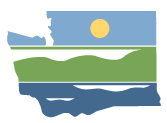 WRIA 14 Watershed Restoration and Enhancement Committee meetingNovember 12, 2020 | 9:00 a.m.-2:00 p.m. | committee websiteLocationWebEx ONLY*See bottom of agenda for WebEx informationCommittee ChairAngela Johnsonangela.johnson@ecy.wa.govHandoutsSummary of October MeetingProject UpdateDraft Plan Compiled Comment Tracking SheetProposal for Chapter 6 language: “Assurance of Plan Implementation”Plan Review TimelineWelcome
9:00 a.m. | 10 minutes | GulickRoll call, introductionsApproval of October 2020 Meeting Summary
9:10 a.m. | 10 minutes |Gulick | Decision
Handouts:  October 2020 Meeting SummaryUpdates and Announcements
9:20 a.m. |10 minutes | JohnsonProjects
9:30 a.m. | 90 minutes | Johnson | DiscussionHandouts: Project Update Update on projects Project subgroup recommendationsDiscussion and next stepsBREAK | 11:00 | 10 minutesPlan Development
11:10 a.m. | 2.5 hours | Johnson, Gulick | Discussion, Decision *Note that we will take a break around 12:15 pm for 10 minutes during this agenda item*
Handouts: Draft Plan Compiled Comment Tracking SheetDraft Plan Comments Discussion Guide – forthcoming, will be sent by Monday 11/9/20Assurance of Plan Implementation ProposalPlan Review TimelineGeneral check-in on timeline and plan review processReview comments from draft plan review flagged for Committee discussionYou can review the comments flagged for discussion in the comment tracking spreadsheet.  Committee members who made comments should come prepared to discuss themReview revised Chapter 6 – Policy and Adaptive Management RecommendationsReview of proposal for Chapter 6 section on “Assurance of Plan Implementation”Next steps on draft plan revisions and reviewQuestions, discussion Public Comment
1:40 p.m. | 5 minutes | GulickNext Steps and Adjournment1:45 p.m. | 15 minutes | Gulick, JohnsonNext meeting – Thursday December 10, 2020 9:00 a.m. to 1: 00 p.m. on WebEx*
*Note rescheduled meeting date. Future meetings will be held via WebEx until further notice.